 Experiment Guidelines Name:Lab ReportPlease complete the following report during the design and implementation of your experiment.Research ProblemDescribe what you are investigating and justify why you are investigating the problem.HypothesisFormulate one or more hypotheses for your experiment.ProceduresCreate the steps you will follow for your experiment.Data CollectionDescribe the data that you will collect during your experiment.Provide graphs, tables, charts, and raw data as necessary.ResultsExplain your results.ConclusionBased on your data:What can you conclude?Were your hypotheses supported?Were their limitations to your experiment?What are new research questions that derived from this study?[Name of lesson]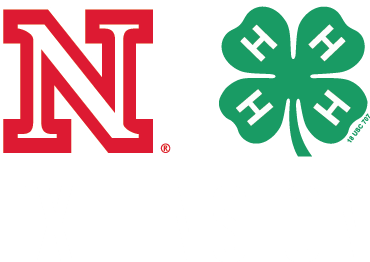 [Name of Unit][Name of lesson][Name of Unit][Name of lesson][Name of Unit]Grade LevelLesson LengthSTEM CareersNext Generation Science StandardsAgricultural Science Standards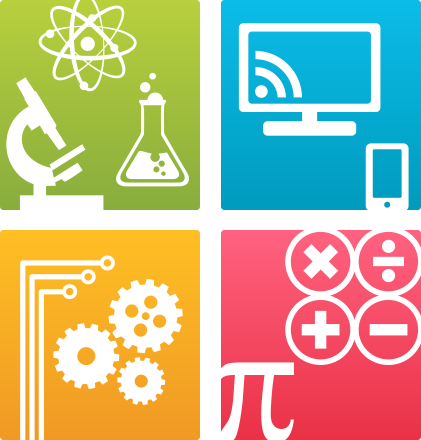 These lessons aim to bring the science, skills of inquiry, critical thinking, and problem solving to life through an agricultural context.Learning Objectives By the end of the unit, students should be able to:Materials List Do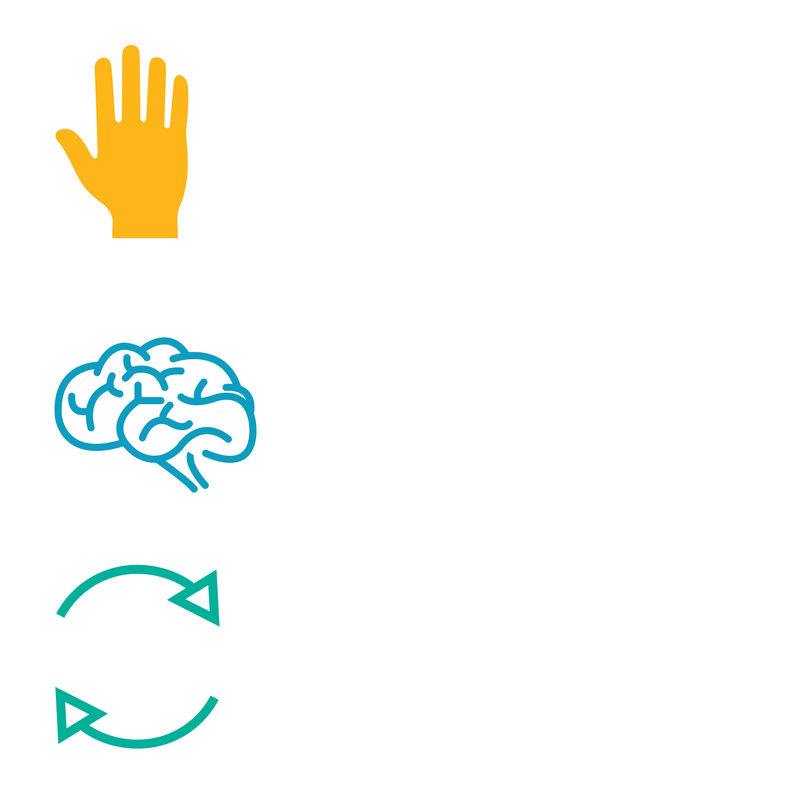 Introduction (Interest Approach that aligns with the Investigation)InvestigationResearch Questions Learning Activity 1:  [name of learning activity]Learning Activity 2: [name of learning activity]Learning Activity 3: [name of learning activity]Learning Activity 1:  [name of learning activity]Learning Activity 2: [name of learning activity]Learning Activity 3: [name of learning activity]Reflection	Reflection	ApplyApplyReferences: References: 